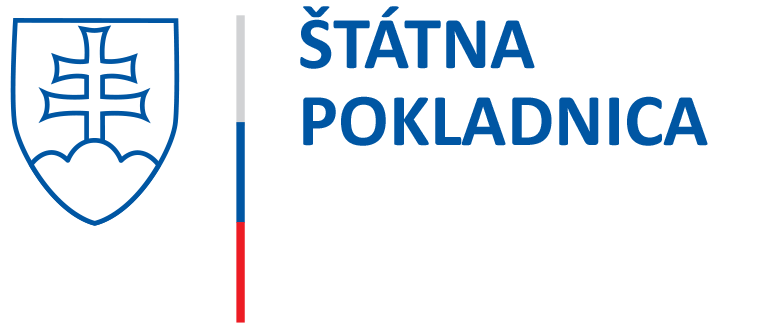 Dodatok č......................k Zoznamu používateľov splnomocnených disponovať s finančnými prostriedkami na účte číslo:ID klienta/VOJ:Splnomocňujem používateľov uvedených v tomto zozname k vykonávaniu právnych úkonov spojených s disponovaním s finančnými prostriedkami na účte. Beriem na vedomie, že predpokladom pre disponovanie s finančnými prostriedkami na účte je zadanie príslušnej osoby ako používateľa informačného systému Štátnej pokladnice. Beriem na vedomie, že Štátna pokladnica nezodpovedá za škody vzniknuté z neoprávnene realizovaných transakcií. Zodpovedám za správnosť uvedených údajov.Pečiatka klientaÚradné osvedčenie podpisu štatutárneho zástupcu:Dopĺňam splnomocnenie pre týchto používateľov:Odvolávam splnomocnenie pre týchto používateľov:Pozn.: všetky nevyplnené polia prečiarknite* vypĺňa sa  v prípade, ak sú používateľovi pridelené rôzne  UID a splnomocnenie sa vzťahuje na uvedené UID používateľa;  Upresnenie UID používateľa podľa Všeobecných podmienok Štátnej pokladnice, časť  B.1.3 Zmluva o účte,  ods. (8)Pri akejkoľvek zmene splnomocnených používateľov alebo uvedených údajov, je v záujme klienta vyplniť nový Zoznam používateľov splnomocnených disponovať s finančnými prostriedkami na účte, resp. ďalší dodatok a predložiť ho Štátnej pokladnici.Zoznam používateľov splnomocnených disponovať s finančnými prostriedkami na účte, resp. ďalší dodatok,  je pre Štátnu pokladnicu záväzný najneskôr od nasledujúceho pracovného dňa po dni  doručenia.V ..............................................., dňa................................Priezvisko, meno a funkcia  štatutárneho zástupcu klientaPodpisPriezvisko a menoDátum narodeniaUID*Priezvisko a menoDátum narodeniaUID*Priezvisko a menoDátum narodeniaUID*Priezvisko a menoDátum narodeniaUID*Priezvisko a menoDátum narodeniaUID*Priezvisko a menoDátum narodeniaUID*